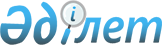 О бюджете города Актау на 2019-2021 годыРешение Актауского городского маслихата Мангистауской области от 29 декабря 2018 года № 21/237. Зарегистрировано Департаментом юстиции Мангистауской области 11 января 2019 года № 3773.
      В соответствии с Бюджетным кодексом Республики Казахстан от 4 декабря 2008 года, Законом Республики Казахстан от 23 января 2001 года "О местном государственном управлении и самоуправлении в Республике Казахстан" Актауский городской маслихат РЕШИЛ:
      1. Утвердить городской бюджет на 2019-2021 годы, согласно приложениям 1, 2 и 3 соответственно, в том числе на 2019 год в следующих объемах:
      1) доходы – 40 600 131,6 тысяч тенге, в том числе по:
      налоговым поступлениям – 23 209 962,7 тысяч тенге;
      неналоговым поступлениям – 112 069,2 тысяч тенге;
      поступлениям от продажи основного капитала – 1 148 438,2 тысяч тенге;
      поступлениям трансфертов – 16 129 661,5 тысяч тенге;
      2) затраты – 38 162 800 тысяч тенге;
      3) чистое бюджетное кредитование – 2 362 739,5 тысяч тенге, в том числе:
      бюджетные кредиты – 2 363 787,5 тысяч тенге;
      погашение бюджетных кредитов – 1 048 тысяч тенге;
      4) сальдо по операциям с финансовыми активами – 0 тенге, в том числе:
      приобретение финансовых активов – 0 тенге;
      поступления от продажи финансовых активов государства – 0 тенге;
      5) дефицит (профицит) бюджета – 74 592,1 тысяч тенге;
      6) финансирование дефицита (использование профицита) бюджета – 74 592,1 тысяч тенге, в том числе:
      поступление займов – 2 363 787,5 тысяч тенге;
      погашение займов – 2 448 096 тысяч тенге;
      используемые остатки бюджетных средств – 9 716,4 тысяч тенге.
      Сноска. Пункт 1 - в редакции решения Актауского городского маслихата Мангистауской области от 12.12.2019 № 29/310(вводится в действие с 01.01.2019).


      2. Учесть, что нормативы распределения доходов в городской бюджет по налоговым поступлениям установлены в следующих размерах:
      индивидуальный подоходный налог с доходов, облагаемых у источника выплаты – 22,9 процентов;
      индивидуальный подоходный налог с доходов, не облагаемых у источника выплаты – 100 процентов;
      индивидуальный подоходный налог с доходов иностранных граждан, не облагаемых у источника выплаты – 81,2 процентов;
      социальный налог – 22,9 процентов.
      Сноска. Пункт 2 с изменениями, внесенными решениями Актауского городского маслихата Мангистауской области от 13.03.2019 № 24/261 (вводится в действие с 01.01.2019); от 28.10.2019 № 28/294 (вводится в действие с 01.01.2019); от 12.12.2019 № 29/310(вводится в действие с 01.01.2019).


      3. Учесть, что в городском бюджете на 2019 год предусмотрены целевые текущие трансферты из республиканского бюджета в следующих размерах:
      1 112 530 тысяч тенге – на выплату государственной адресной социальной помощи;
      78 104,5 тысяч тенге – на обеспечение прав и улучшению качества жизни инвалидов в Республике Казахстан;
      4 399 тысяч тенге - на оплату труда консультантов и ассистентов по социальной работе Центра занятости населения, которые прошли обучение с 2014 года, в рамках пилотного проекта "Өрлеу";
      76 051 тысяч тенге – на апробирование подушевого финансирования организаций среднего образования;
      1 871 061 тысяч тенге – на повышение заработной платы отдельных категорий гражданских служащих, работников организаций, содержащихся за счет средств государственного бюджета, работников казенных предприятий;
      315 133 тысяч тенге – на реализацию мероприятий, направленных на развитие рынка труда, в рамках Программы развития продуктивной занятости и массового предпринимательства;
      1 408 849 тысяч тенге – на увеличение оплаты труда учителей и педагогов-психологов организаций начального, основного и общего среднего образования;
      1 342 тысяч тенге – на повышение заработной платы отдельных категорий административных государственных служащих;
      1 695 911 тысяч тенге - на приобретение жилья коммунального жилищного фонда для малообеспеченных многодетных семей;
      2 900 000 тысяч тенге - на приобретение жилья в городе Актау для переселения жителей из города Жанаозен.
      Сноска. Пункт 3 с изменениями, внесенными решениями Актауского городского маслихата Мангистауской области от 13.03.2019 № 24/261 (вводится в действие с 01.01.2019); от 13.05.2019 № 26/277 (вводится в действие с 01.01.2019); от 28.10.2019 № 28/294 (вводится в действие с 01.01.2019); от 12.12.2019 № 29/310(вводится в действие с 01.01.2019).


      4. Учесть, что в городском бюджете предусматриваются на реализацию местных инвестиционных проектов бюджетные целевые трансферты из республиканского бюджета на 2019 год – 7 716 758 тысяч тенге, на 2020 год – 9 873 892 тысяч тенге и на 2021 год – 5 947 925 тысяч тенге.
      Сноска. Пункт 4 - в редакции решения Актауского городского маслихата Мангистауской области от 13.05.2019 № 26/277(вводится в действие с 01.01.2019).


      5. Учесть, что в городском бюджете на 2019 год предусматриваются бюджетные кредиты из республиканского бюджета на реализацию мер социальной поддержки специалистов социальной сферы сельских населенных пунктов в сумме 3 787,5 тысяч тенге.
      6. Утвердить резерв акимата города в сумме 10 000 тысяч тенге. 
      7. Утвердить объемы трансфертов общего характера между городским бюджетом и бюджетом села Умирзак на трехлетний период 2019-2021 годов, согласно приложению 4.
      8. Государственному учреждению "Аппарат Актауского городского маслихата" (руководитель аппарата − Д.Телегенова) после государственной регистрации настоящего решения в департаменте юстиции Мангистауской области обеспечить его официальное опубликование в Эталонном контрольном банке нормативных правовых актов Республики Казахстан и в средствах массовой информации.
      9. Контроль за исполнением настоящего решения возложить на постоянную комиссию городского маслихата по вопросам экономики и бюджета (Б. Шапкан).
      10. Настоящее решение вступает в силу со дня государственной регистрации в департаменте юстиции Мангистауской области, вводится в действие по истечении десяти календарных дней после дня его первого официального опубликования и распространяется на отношения, возникшие с 1 января 2019 года. Бюджет города Актау на 2019 год
      Сноска. Приложение 1 - в редакции решения Актауского городского маслихата Мангистауской области от 12.12.2019 № 29/310(вводится в действие с 01.01.2019). Бюджет города Актау на 2020 год Бюджет города Актау на 2021 год Объемы трансфертов общего характера между городским бюджетом и бюджетом села Умирзак на трехлетний период за 2019-2021 годов 
      Сноска. Приложение 4 - в редакции решения Актауского городского маслихата Мангистауской области от 12.12.2019 № 29/310(вводится в действие с 01.01.2019).
					© 2012. РГП на ПХВ «Институт законодательства и правовой информации Республики Казахстан» Министерства юстиции Республики Казахстан
				
      Председатель сессии 

Ж. Умбетова

      Секретарь городского маслихата 

С. Закенов
Приложение 1 к решению Актауского городского маслихатаот 29 декабря 2018 года №21/237
Категория
Категория
Категория
Категория
Сумма, тысяч тенге
Класс
Класс
Класс
Сумма, тысяч тенге
Подкласс 
Подкласс 
Подкласс 
Подкласс 
Подкласс 
Сумма, тысяч тенге
Наименование
Наименование
Наименование
Наименование
Сумма, тысяч тенге
1 . ДОХОДЫ
1 . ДОХОДЫ
1 . ДОХОДЫ
1 . ДОХОДЫ
40 600 131,6
1
Налоговые поступления
Налоговые поступления
Налоговые поступления
Налоговые поступления
23 209 962,7
01
01
Подоходный налог
Подоходный налог
Подоходный налог
Подоходный налог
9 931 115,4
2
Индивидуальный подоходный налог
Индивидуальный подоходный налог
Индивидуальный подоходный налог
Индивидуальный подоходный налог
9 931 115,4
03
03
Социальный налог
Социальный налог
Социальный налог
Социальный налог
6 251 110,7
1
Социальный налог
Социальный налог
Социальный налог
Социальный налог
6 251 110,7
04
04
Hалоги на собственность
Hалоги на собственность
Hалоги на собственность
Hалоги на собственность
5 488 252,9
1
Hалоги на имущество
Hалоги на имущество
Hалоги на имущество
Hалоги на имущество
3 058 343,0
3
Земельный налог
Земельный налог
Земельный налог
Земельный налог
505 439,0
4
Hалог на транспортные средства
Hалог на транспортные средства
Hалог на транспортные средства
Hалог на транспортные средства
1 924 340,0
5
Единый земельный налог
Единый земельный налог
Единый земельный налог
Единый земельный налог
130,9
05
05
Внутренние налоги на товары, работы и услуги
Внутренние налоги на товары, работы и услуги
Внутренние налоги на товары, работы и услуги
Внутренние налоги на товары, работы и услуги
897 903,7
2
Акцизы
Акцизы
Акцизы
Акцизы
118 386,0
3
Поступления за использование природных и других ресурсов
Поступления за использование природных и других ресурсов
Поступления за использование природных и других ресурсов
Поступления за использование природных и других ресурсов
332 690,8
4
Сборы за ведение предпринимательской и профессиональной деятельности
Сборы за ведение предпринимательской и профессиональной деятельности
Сборы за ведение предпринимательской и профессиональной деятельности
Сборы за ведение предпринимательской и профессиональной деятельности
387 000,0
5
Налог на игорный бизнес
Налог на игорный бизнес
Налог на игорный бизнес
Налог на игорный бизнес
59 826,9
07
07
Прочие налоги
Прочие налоги
Прочие налоги
Прочие налоги
3 529,0
1
Прочие налоги
Прочие налоги
Прочие налоги
Прочие налоги
3 529,0
08
08
Обязательные платежи, взимаемые за совершение юридически значимых действий и (или) выдачу документов уполномоченными на то государственными органами или должностными лицами
Обязательные платежи, взимаемые за совершение юридически значимых действий и (или) выдачу документов уполномоченными на то государственными органами или должностными лицами
Обязательные платежи, взимаемые за совершение юридически значимых действий и (или) выдачу документов уполномоченными на то государственными органами или должностными лицами
Обязательные платежи, взимаемые за совершение юридически значимых действий и (или) выдачу документов уполномоченными на то государственными органами или должностными лицами
638 051,0
1
Государственная пошлина
Государственная пошлина
Государственная пошлина
Государственная пошлина
638 051,0
2
Неналоговые поступления
Неналоговые поступления
Неналоговые поступления
Неналоговые поступления
112 069,2
01
01
Доходы от государственной собственности
Доходы от государственной собственности
Доходы от государственной собственности
Доходы от государственной собственности
47 466,6
1
Поступления части чистого дохода государственных предприятий
Поступления части чистого дохода государственных предприятий
Поступления части чистого дохода государственных предприятий
Поступления части чистого дохода государственных предприятий
6 200,0
4
Доходы на доли участия в юридических лицах, находящиеся в государственной собственности
Доходы на доли участия в юридических лицах, находящиеся в государственной собственности
Доходы на доли участия в юридических лицах, находящиеся в государственной собственности
Доходы на доли участия в юридических лицах, находящиеся в государственной собственности
8,8
5
Доходы от аренды имущества, находящегося в государственной собственности
Доходы от аренды имущества, находящегося в государственной собственности
Доходы от аренды имущества, находящегося в государственной собственности
Доходы от аренды имущества, находящегося в государственной собственности
41 237,0
7
Вознаграждения по кредитам, выданным из государственного бюджета
Вознаграждения по кредитам, выданным из государственного бюджета
Вознаграждения по кредитам, выданным из государственного бюджета
Вознаграждения по кредитам, выданным из государственного бюджета
0,8
9
Прочие доходы от государственной собственности
Прочие доходы от государственной собственности
Прочие доходы от государственной собственности
Прочие доходы от государственной собственности
20,0
02
02
Поступления от реализации товаров (работ, услуг) государственными учреждениями, финансируемыми из государственного бюджета
Поступления от реализации товаров (работ, услуг) государственными учреждениями, финансируемыми из государственного бюджета
Поступления от реализации товаров (работ, услуг) государственными учреждениями, финансируемыми из государственного бюджета
Поступления от реализации товаров (работ, услуг) государственными учреждениями, финансируемыми из государственного бюджета
13,3
1
Поступления от реализации товаров (работ, услуг) государственными учреждениями, финансируемыми из государственного бюджета
Поступления от реализации товаров (работ, услуг) государственными учреждениями, финансируемыми из государственного бюджета
Поступления от реализации товаров (работ, услуг) государственными учреждениями, финансируемыми из государственного бюджета
Поступления от реализации товаров (работ, услуг) государственными учреждениями, финансируемыми из государственного бюджета
13,3
03
03
Поступления денег от проведения государственных закупок, организуемых государственными учреждениями, финансируемыми из государственного бюджета
Поступления денег от проведения государственных закупок, организуемых государственными учреждениями, финансируемыми из государственного бюджета
Поступления денег от проведения государственных закупок, организуемых государственными учреждениями, финансируемыми из государственного бюджета
Поступления денег от проведения государственных закупок, организуемых государственными учреждениями, финансируемыми из государственного бюджета
11,7
1
Поступления денег от проведения государственных закупок, организуемых государственными учреждениями, финансируемыми из государственного бюджета
Поступления денег от проведения государственных закупок, организуемых государственными учреждениями, финансируемыми из государственного бюджета
Поступления денег от проведения государственных закупок, организуемых государственными учреждениями, финансируемыми из государственного бюджета
Поступления денег от проведения государственных закупок, организуемых государственными учреждениями, финансируемыми из государственного бюджета
11,7
04
04
Штрафы, пени, санкции, взыскания, налагаемые государственными учреждениями, финансируемыми из государственного бюджета, а также содержащимися и финансируемыми из бюджета (сметы расходов) Национального Банка Республики Казахстан
Штрафы, пени, санкции, взыскания, налагаемые государственными учреждениями, финансируемыми из государственного бюджета, а также содержащимися и финансируемыми из бюджета (сметы расходов) Национального Банка Республики Казахстан
Штрафы, пени, санкции, взыскания, налагаемые государственными учреждениями, финансируемыми из государственного бюджета, а также содержащимися и финансируемыми из бюджета (сметы расходов) Национального Банка Республики Казахстан
Штрафы, пени, санкции, взыскания, налагаемые государственными учреждениями, финансируемыми из государственного бюджета, а также содержащимися и финансируемыми из бюджета (сметы расходов) Национального Банка Республики Казахстан
24 354,6
1
Штрафы, пени, санкции, взыскания, налагаемые государственными учреждениями, финансируемыми из государственного бюджета, а также содержащимися и финансируемыми из бюджета (сметы расходов) Национального Банка Республики Казахстан, за исключением поступлений от организаций нефтяного сектора и в Фонд компенсации потерпевшим
Штрафы, пени, санкции, взыскания, налагаемые государственными учреждениями, финансируемыми из государственного бюджета, а также содержащимися и финансируемыми из бюджета (сметы расходов) Национального Банка Республики Казахстан, за исключением поступлений от организаций нефтяного сектора и в Фонд компенсации потерпевшим
Штрафы, пени, санкции, взыскания, налагаемые государственными учреждениями, финансируемыми из государственного бюджета, а также содержащимися и финансируемыми из бюджета (сметы расходов) Национального Банка Республики Казахстан, за исключением поступлений от организаций нефтяного сектора и в Фонд компенсации потерпевшим
Штрафы, пени, санкции, взыскания, налагаемые государственными учреждениями, финансируемыми из государственного бюджета, а также содержащимися и финансируемыми из бюджета (сметы расходов) Национального Банка Республики Казахстан, за исключением поступлений от организаций нефтяного сектора и в Фонд компенсации потерпевшим
24 354,6
06
06
Прочие неналоговые поступления
Прочие неналоговые поступления
Прочие неналоговые поступления
Прочие неналоговые поступления
40 223,0
1
Прочие неналоговые поступления
Прочие неналоговые поступления
Прочие неналоговые поступления
Прочие неналоговые поступления
40 223,0
3
Поступления от продажи основного капитала
Поступления от продажи основного капитала
Поступления от продажи основного капитала
Поступления от продажи основного капитала
1 148 438,2
01
01
Продажа государственного имущества, закрепленного за государственными учреждениями
Продажа государственного имущества, закрепленного за государственными учреждениями
Продажа государственного имущества, закрепленного за государственными учреждениями
Продажа государственного имущества, закрепленного за государственными учреждениями
431 149,7
1
Продажа государственного имущества, закрепленного за государственными учреждениями
Продажа государственного имущества, закрепленного за государственными учреждениями
Продажа государственного имущества, закрепленного за государственными учреждениями
Продажа государственного имущества, закрепленного за государственными учреждениями
431 149,7
03
03
Продажа земли и нематериальных активов
Продажа земли и нематериальных активов
Продажа земли и нематериальных активов
Продажа земли и нематериальных активов
717 288,5
1
Продажа земли
Продажа земли
Продажа земли
Продажа земли
599 997,5
2
Продажа нематериальных активов
Продажа нематериальных активов
Продажа нематериальных активов
Продажа нематериальных активов
117 291,0
4
Поступления трансфертов 
Поступления трансфертов 
Поступления трансфертов 
Поступления трансфертов 
16 129 661,5
02
02
Трансферты из вышестоящих органов государственного управления
Трансферты из вышестоящих органов государственного управления
Трансферты из вышестоящих органов государственного управления
Трансферты из вышестоящих органов государственного управления
16 129 661,5
2
Трансферты из областного бюджета
Трансферты из областного бюджета
Трансферты из областного бюджета
Трансферты из областного бюджета
16 129 661,5
Функциональная группа
Функциональная группа
Функциональная группа
Функциональная группа
Функциональная группа
Функциональная группа
Функциональная группа
Сумма, тысяч тенге
Сумма, тысяч тенге
Администратор бюджетных программ
Администратор бюджетных программ
Администратор бюджетных программ
Администратор бюджетных программ
Администратор бюджетных программ
Администратор бюджетных программ
Администратор бюджетных программ
Сумма, тысяч тенге
Сумма, тысяч тенге
Программа
Программа
Программа
Программа
Программа
Сумма, тысяч тенге
Сумма, тысяч тенге
Наименование
Сумма, тысяч тенге
Сумма, тысяч тенге
2. ЗАТРАТЫ
38 162 800,0
38 162 800,0
01
01
Государственные услуги общего характера
330 675,5
330 675,5
112
112
112
Аппарат маслихата района (города областного значения)
24 146,2
24 146,2
001
Услуги по обеспечению деятельности маслихата района (города областного значения)
23 556,0
23 556,0
003
Капитальные расходы государственного органа
590,2
590,2
122
122
122
Аппарат акима района (города областного значения)
180 353,1
180 353,1
001
Услуги по обеспечению деятельности акима района (города областного значения)
177 662,9
177 662,9
003
Капитальные расходы государственного органа
2 690,2
2 690,2
452
452
452
Отдел финансов района (города областного значения)
58 359,3
58 359,3
001
Услуги по реализации государственной политики в области исполнения бюджета и управления коммунальной собственностью района (города областного значения)
40 625,1
40 625,1
003
Проведение оценки имущества в целях налогообложения
2 007,3
2 007,3
010
Приватизация, управление коммунальным имуществом, постприватизационная деятельность и регулирование споров, связанных с этим
15 280,9
15 280,9
018
Капитальные расходы государственного органа
446,0
446,0
453
453
453
Отдел экономики и бюджетного планирования района (города областного значения)
30 503,5
30 503,5
001
Услуги по реализации государственной политики в области формирования и развития экономической политики, системы государственного планирования 
30 503,5
30 503,5
454
454
454
Отдел предпринимательства и сельского хозяйства района (города областного значения)
6 078,9
6 078,9
001
Услуги по реализации государственной политики на местном уровне в области развития предпринимательства и сельского хозяйства
6 078,9
6 078,9
467
467
467
Отдел строительства района (города областного значения)
1 008,8
1 008,8
040
Развитие объектов государственных органов
1 008,8
1 008,8
494
494
494
Отдел предпринимательства и промышленности района (города областного значения)
30 225,7
30 225,7
001
Услуги по реализации государственной политики на местном уровне в области развития предпринимательства и промышленности
30 198,7
30 198,7
003
Капитальные расходы государственного органа
27,0
27,0
02
02
Оборона
40 963,6
40 963,6
122
122
122
Аппарат акима района (города областного значения)
40 963,6
40 963,6
005
Мероприятия в рамках исполнения всеобщей воинской обязанности
40 963,6
40 963,6
03
03
Общественный порядок, безопасность, правовая, судебная, уголовно-исполнительная деятельность
83 238,7
83 238,7
485
485
485
Отдел пассажирского транспорта и автомобильных дорог района (города областного значения)
48 345,0
48 345,0
021
Обеспечение безопасности дорожного движения в населенных пунктах
48 345,0
48 345,0
499
499
499
Отдел регистрации актов гражданского состояния района (города областного значения)
34 893,7
34 893,7
001
Услуги по реализации государственной политики на местном уровне в области регистрации актов гражданского состояния
33 117,5
33 117,5
003
Капитальные расходы государственного органа
1 776,2
1 776,2
04
04
Образование
15 889 522,9
15 889 522,9
464
464
464
Отдел образования района (города областного значения)
14 927 234,7
14 927 234,7
001
Услуги по реализации государственной политики на местном уровне в области образования 
58 359,0
58 359,0
003
Общеобразовательное обучение
9 124 106,0
9 124 106,0
005
Приобретение и доставка учебников, учебно-методических комплексов для государственных учреждений образования района (города областного значения)
533 297,0
533 297,0
006
Дополнительное образование для детей 
488 648,3
488 648,3
007
Проведение школьных олимпиад, внешкольных мероприятий и конкурсов районного (городского) масштаба
28 753,0
28 753,0
009
Обеспечение деятельности организаций дошкольного воспитания и обучения
2 294 773,0
2 294 773,0
012
Капитальные расходы государственного органа
334,4
334,4
015
Ежемесячные выплаты денежных средств опекунам (попечителям) на содержание ребенка-сироты (детей-сирот), и ребенка (детей), оставшегося без попечения родителей 
48 327,3
48 327,3
022
Выплата единовременных денежных средств казахстанским гражданам, усыновившим (удочерившим) ребенка (детей)-сироту и ребенка (детей), оставшегося без попечения родителей
946,9
946,9
040
Реализация государственного образовательного заказа в дошкольных организациях образования
2 246 563,8
2 246 563,8
067
Капитальные расходы подведомственных государственных учреждений и организаций
103 126,0
103 126,0
467
467
467
Отдел строительства района (города областного значения)
533 418,1
533 418,1
024
Строительство и реконструкция объектов начального, основного среднего и общего среднего образования
533 418,1
533 418,1
804
804
804
Отдел физической культуры, спорта и туризма района (города областного значения)
428 870,1
428 870,1
017
Дополнительное образование для детей и юношества по спорту
428 870,1
428 870,1
06
06
Социальная помощь и социальное обеспечение
3 302 457,2
3 302 457,2
451
451
451
Отдел занятости и социальных программ района (города областного значения)
3 302 037,0
3 302 037,0
001
Услуги по реализации государственной политики на местном уровне в области обеспечения занятости и реализации социальных программ для населения
98 139,8
98 139,8
002
Программа занятости
280 462,0
280 462,0
005
Государственная адресная социальная помощь
1 130 770,0
1 130 770,0
006
Оказание жилищной помощи
98 538,0
98 538,0
007
Социальная помощь отдельным категориям нуждающихся граждан по решениям местных представительных органов
1 170 797,3
1 170 797,3
010
Материальное обеспечение детей-инвалидов, воспитывающихся и обучающихся на дому
15 171,0
15 171,0
011
Оплата услуг по зачислению, выплате и доставке пособий и других социальных выплат
3 507,0
3 507,0
014
Оказание социальной помощи нуждающимся гражданам на дому
186 570,3
186 570,3
017
Обеспечение нуждающихся инвалидов обязательными гигиеническими средствами и предоставление услуг специалистами жестового языка, индивидуальными помощниками в соответствии с индивидуальной программой реабилитации инвалида
263 464,6
263 464,6
021
Капитальные расходы государственного органа
650,0
650,0
023
Обеспечение деятельности центров занятости населения
50 067,0
50 067,0
094
Предоставление жилищных сертификатов как социальная помощь
3 900,0
3 900,0
464
464
464
Отдел образования района (города областного значения)
199,7
199,7
030
Содержание ребенка (детей), переданного патронатным воспитателям
199,7
199,7
485
485
485
Отдел пассажирского транспорта и автомобильных дорог района (города областного значения)
220,5
220,5
050
Обеспечение прав и улучшение качества жизни инвалидов в Республике Казахстан
220,5
220,5
07
07
Жилищно-коммунальное хозяйство
13 800 423,6
13 800 423,6
467
467
467
Отдел строительства района (города областного значения)
5 852 897,8
5 852 897,8
003
Проектирование и (или) строительство, реконструкция жилья коммунального жилищного фонда
383 427,0
383 427,0
004
Проектирование, развитие и (или) обустройство инженерно-коммуникационной инфраструктуры
4 633 335,5
4 633 335,5
005
Развитие коммунального хозяйства
3 093,0
3 093,0
006
Развитие системы водоснабжения и водоотведения 
807 306,0
807 306,0
007
Развитие благоустройства городов и населенных пунктов
25 736,3
25 736,3
479
479
479
Отдел жилищной инспекции района (города областного значения)
20 664,4
20 664,4
001
Услуги по реализации государственной политики на местном уровне в области жилищного фонда
20 664,4
20 664,4
497
497
497
Отдел жилищно-коммунального хозяйства района (города областного значения)
7 926 861,4
7 926 861,4
001
Услуги по реализации государственной политики на местном уровне в области жилищно-коммунального хозяйства 
65 748,1
65 748,1
006
Обеспечение жильем отдельных категорий граждан
2 900 000,0
2 900 000,0
025
Освещение улиц в населенных пунктах
838 338,2
838 338,2
026
Организация эксплуатации тепловых сетей, находящихся в коммунальной собственности районов (городов областного значения)
220 697,6
220 697,6
030
Обеспечение санитарии населенных пунктов
793 591,2
793 591,2
034
Содержание мест захоронений и захоронение безродных
9 718,0
9 718,0
035
Благоустройство и озеленение населенных пунктов
1 402 857,3
1 402 857,3
098
Приобретение жилья коммунального жилищного фонда
1 695 911,0
1 695 911,0
08
08
Культура, спорт, туризм и информационное пространство
697 186,9
697 186,9
455
455
455
Отдел культуры и развития языков района (города областного значения)
435 932,5
435 932,5
001
Услуги по реализации государственной политики на местном уровне в области развития языков и культуры
18 390,5
18 390,5
003
Поддержка культурно-досуговой работы
357 109,5
357 109,5
006
Функционирование районных (городских) библиотек
50 533,0
50 533,0
007
Развитие государственного языка и других языков народа Казахстана
6 459,5
6 459,5
010
Капитальные расходы государственного органа
1 440,0
1 440,0
032
Капитальные расходы подведомственных государственных учреждений и организаций
2 000,0
2 000,0
456
456
456
Отдел внутренней политики района (города областного значения)
160 843,5
160 843,5
001
Услуги по реализации государственной политики на местном уровне в области информации, укрепления государственности и формирования социального оптимизма граждан
44 720,9
44 720,9
002
Услуги по проведению государственной информационной политики 
20 700,0
20 700,0
003
Реализация мероприятий в сфере молодежной политики
94 969,2
94 969,2
006
Капитальные расходы государственного органа
453,4
453,4
467
467
467
Отдел строительства района (города областного значения)
5 000,0
5 000,0
011
Развитие объектов культуры
5 000,0
5 000,0
804
804
804
Отдел физической культуры, спорта и туризма района (города областного значения)
95 410,9
95 410,9
001
Услуги по реализации государственной политики на местном уровне в сфере физической культуры, спорта и туризма
59 338,9
59 338,9
003
Капитальные расходы государственного органа
277,0
277,0
006
Проведение спортивных соревнований на районном (города областного значения) уровне
23 000,0
23 000,0
007
Подготовка и участие членов сборных команд района (города областного значения) по различным видам спорта на областных спортивных соревнованиях
12 795,0
12 795,0
09
09
Топливно-энергетический комплекс и недропользование
1 779 276,0
1 779 276,0
467
467
467
Отдел строительства района (города областного значения)
1 779 276,0
1 779 276,0
009
Развитие теплоэнергетической системы
941 727,0
941 727,0
036
Развитие газотранспортной системы
837 549,0
837 549,0
10
10
Сельское, водное, лесное, рыбное хозяйство, особо охраняемые природные территории, охрана окружающей среды и животного мира, земельные отношения
103 008,1
103 008,1
453
453
453
Отдел экономики и бюджетного планирования района (города областного значения)
783,0
783,0
099
Реализация мер по оказанию социальной поддержки специалистов
783,0
783,0
474
474
474
Отдел сельского хозяйства и ветеринарии района (города областного значения)
52 173,0
52 173,0
001
Услуги по реализации государственной политики на местном уровне в сфере сельского хозяйства и ветеринарии
22 608,0
22 608,0
003
Капитальные расходы государственного органа
1 900,0
1 900,0
007
Организация отлова и уничтожения бродячих собак и кошек
6 375,0
6 375,0
012
Проведение мероприятий по идентификации сельскохозяйственных животных
21 290,0
21 290,0
463
463
463
Отдел земельных отношений района (города областного значения)
50 052,1
50 052,1
001
Услуги по реализации государственной политики в области регулирования земельных отношений на территории района (города областного значения)
44 724,9
44 724,9
003
Земельно-хозяйственное устройство населенных пунктов
3 470,4
3 470,4
007
Капитальные расходы государственного органа
1 856,8
1 856,8
11
11
Промышленность, архитектурная, градостроительная и строительная деятельность
126 706,7
126 706,7
467
467
467
Отдел строительства района (города областного значения)
58 520,0
58 520,0
001
Услуги по реализации государственной политики на местном уровне в области строительства
58 520,0
58 520,0
468
468
468
Отдел архитектуры и градостроительства района (города областного значения)
68 186,7
68 186,7
001
Услуги по реализации государственной политики в области архитектуры и градостроительства на местном уровне
42 218,1
42 218,1
003
Разработка схем градостроительного развития территории района и генеральных планов населенных пунктов
24 964,0
24 964,0
004
Капитальные расходы государственного органа 
1 004,6
1 004,6
12
12
Транспорт и коммуникации
1 683 265,5
1 683 265,5
485
485
485
Отдел пассажирского транспорта и автомобильных дорог района (города областного значения)
1 683 265,5
1 683 265,5
001
Услуги по реализации государственной политики на местном уровне в области пассажирского транспорта и автомобильных дорог 
40 339,9
40 339,9
003
Капитальные расходы государственного органа
181 560,0
181 560,0
022
Развитие транспортной инфраструктуры
743 451,6
743 451,6
023
Обеспечение функционирования автомобильных дорог
717 602,0
717 602,0
045
Капитальный и средний ремонт автомобильных дорог районного значения и улиц населенных пунктов
312,0
312,0
13
13
Прочие
40 588,3
40 588,3
452
452
452
Отдел финансов района (города областного значения)
12 868,3
12 868,3
012
Резерв местного исполнительного органа района (города областного значения) 
2 944,3
2 944,3
026
Целевые текущие трансферты бюджетам города районного значения, села, поселка, сельского округа на повышение заработной платы отдельных категорий гражданских служащих, работников организаций, содержащихся за счет средств государственного бюджета, работников казенных предприятий
7 751,0
7 751,0
066
Целевые текущие трансферты бюджетам города районного значения, села, поселка, сельского округа на повышение заработной платы отдельных категорий административных государственных служащих
2 173,0
2 173,0
453
453
453
Отдел экономики и бюджетного планирования района (города областного значения)
2 230,0
2 230,0
003
Разработка или корректировка, а также проведение необходимых экспертиз технико-экономических обоснований местных бюджетных инвестиционных проектов и конкурсных документаций проектов государственно-частного партнерства, концессионных проектов, консультативное сопровождение проектов государственно-частного партнерства и концессионных проектов
2 230,0
2 230,0
454
454
454
Отдел предпринимательства и сельского хозяйства района (города областного значения)
10 201,0
10 201,0
006
Поддержка предпринимательской деятельности
10 201,0
10 201,0
494
494
494
Отдел предпринимательства и промышленности района (города областного значения)
15 289,0
15 289,0
006
Поддержка предпринимательской деятельности
15 289,0
15 289,0
14
14
Обслуживание долга
8 006,9
8 006,9
452
452
452
Отдел финансов района (города областного значения)
8 006,9
8 006,9
013
Обслуживание долга местных исполнительных органов по выплате вознаграждений и иных платежей по займам из областного бюджета
8 006,9
8 006,9
15
15
Трансферты
277 480,1
277 480,1
452
452
452
Отдел финансов района (города областного значения)
277 480,1
277 480,1
006
Возврат неиспользованных (недоиспользованных) целевых трансфертов
1 415,1
1 415,1
038
Субвенции
276 065,0
276 065,0
3. ЧИСТОЕ БЮДЖЕТНОЕ КРЕДИТОВАНИЕ
2 362 739,5
2 362 739,5
Бюджетные кредиты
2 363 787,5
2 363 787,5
07
07
Жилищно-коммунальное хозяйство
2 360 000,0
2 360 000,0
467
467
467
Отдел строительства района (города областного значения)
2 360 000,0
2 360 000,0
003
Проектирование и (или) строительство, реконструкция жилья коммунального жилищного фонда
2 360 000,0
2 360 000,0
10
10
Сельское, водное, лесное, рыбное хозяйство, особо охраняемые природные территории, охрана окружающей среды и животного мира, земельные отношения
3 787,5
3 787,5
453
453
453
Отдел экономики и бюджетного планирования района (города областного значения)
3 787,5
3 787,5
006
Бюджетные кредиты для реализации мер социальной поддержки специалистов
3 787,5
3 787,5
Погашение бюджетных кредитов
1 048,0
1 048,0
5
5
Погашение бюджетных кредитов
1 048,0
1 048,0
01
01
01
Погашение бюджетных кредитов
1 048,0
1 048,0
1
Погашение бюджетных кредитов, выданных из государственного бюджета
1 048,0
1 048,0
4. САЛЬДО ПО ОПЕРАЦИЯМ С ФИНАНСОВЫМИ АКТИВАМИ
0,0
0,0
Приобретение финансовых активов
0,0
0,0
Поступления от продажи финансовых активов государства 
0,0
0,0
5. ДЕФИЦИТ (ПРОФИЦИТ) БЮДЖЕТА
74 592,1
74 592,1
6. ФИНАНСИРОВАНИЕ ДЕФИЦИТА (ИСПОЛЬЗОВАНИЕ ПРОФИЦИТА) БЮДЖЕТА
-74 592,1
-74 592,1
7
7
Поступления займов
2 363 787,5
2 363 787,5
01
01
01
Внутренние государственные займы
2 363 787,5
2 363 787,5
2
Договоры займа
2 363 787,5
2 363 787,5
16
16
Погашение займов
2 448 096,0
2 448 096,0
452
452
452
Отдел финансов района (города областного значения)
2 448 096,0
2 448 096,0
008
Погашение долга местного исполнительного органа перед вышестоящим бюджетом
2 448 096,0
2 448 096,0
8
8
Используемые остатки бюджетных средств
9 716,4
9 716,4
01
01
01
Остатки бюджетных средств
9 716,4
9 716,4
1 
Свободные остатки бюджетных средств
9 716,4
9 716,4Приложение 2 к решению Актауского городского маслихатаот 29 декабря 2018 года № 21/237
Категория
Категория
Категория
Категория
Сумма тысяч тенге
Сумма тысяч тенге
Класс
Класс
Класс
Сумма тысяч тенге
Сумма тысяч тенге
Подкласс 
Подкласс 
Подкласс 
Подкласс 
Сумма тысяч тенге
Сумма тысяч тенге
Наименование
Наименование
Наименование
Сумма тысяч тенге
Сумма тысяч тенге 1 . ДОХОДЫ 1 . ДОХОДЫ 1 . ДОХОДЫ 33 205 932 33 205 932
1
Налоговые поступления
Налоговые поступления
Налоговые поступления
20 555 761
20 555 761
01
01
Подоходный налог
Подоходный налог
Подоходный налог
8 091 027
8 091 027
2
Индивидуальный подоходный налог
Индивидуальный подоходный налог
Индивидуальный подоходный налог
8 091 027
8 091 027
03
03
Социальный налог
Социальный налог
Социальный налог
4 818 460
4 818 460
1
Социальный налог
Социальный налог
Социальный налог
4 818 460
4 818 460
04
04
Hалоги на собственность
Hалоги на собственность
Hалоги на собственность
5 902 052
5 902 052
1
Hалоги на имущество
Hалоги на имущество
Hалоги на имущество
3 557 265
3 557 265
3
Земельный налог
Земельный налог
Земельный налог
535 654
535 654
4
Hалог на транспортные средства
Hалог на транспортные средства
Hалог на транспортные средства
1 809 121
1 809 121
5
Единый земельный налог
Единый земельный налог
Единый земельный налог
12
12
05
05
Внутренние налоги на товары, работы и услуги
Внутренние налоги на товары, работы и услуги
Внутренние налоги на товары, работы и услуги
893 946
893 946
2
Акцизы
Акцизы
Акцизы
128 152
128 152
3
Поступления за использование природных и других ресурсов
Поступления за использование природных и других ресурсов
Поступления за использование природных и других ресурсов
300 027
300 027
4
Сборы за ведение предпринимательской и профессиональной деятельности
Сборы за ведение предпринимательской и профессиональной деятельности
Сборы за ведение предпринимательской и профессиональной деятельности
424 004
424 004
5
Налог на игорный бизнес
Налог на игорный бизнес
Налог на игорный бизнес
41 763
41 763
07
07
Прочие налоги
Прочие налоги
Прочие налоги
151 140
151 140
1
Прочие налоги
Прочие налоги
Прочие налоги
151 140
151 140
08
08
Обязательные платежи, взимаемые за совершение юридически значимых действий и (или) выдачу документов уполномоченными на то государственными органами или должностными лицами
Обязательные платежи, взимаемые за совершение юридически значимых действий и (или) выдачу документов уполномоченными на то государственными органами или должностными лицами
Обязательные платежи, взимаемые за совершение юридически значимых действий и (или) выдачу документов уполномоченными на то государственными органами или должностными лицами
699 136
699 136
1
Государственная пошлина
Государственная пошлина
Государственная пошлина
699 136
699 136
2
Неналоговые поступления
Неналоговые поступления
Неналоговые поступления
112 010
112 010
01
01
Доходы от государственной собственности
Доходы от государственной собственности
Доходы от государственной собственности
43 522
43 522
1
Поступления части чистого дохода государственных предприятий
Поступления части чистого дохода государственных предприятий
Поступления части чистого дохода государственных предприятий
5 071
5 071
5
Доходы от аренды имущества, находящегося в государственной собственности
Доходы от аренды имущества, находящегося в государственной собственности
Доходы от аренды имущества, находящегося в государственной собственности
38 451
38 451
03
03
Поступления денег от проведения государственных закупок, организуемых государственными учреждениями, финансируемыми из государственного бюджета
Поступления денег от проведения государственных закупок, организуемых государственными учреждениями, финансируемыми из государственного бюджета
Поступления денег от проведения государственных закупок, организуемых государственными учреждениями, финансируемыми из государственного бюджета
370
370
1
Поступления денег от проведения государственных закупок, организуемых государственными учреждениями, финансируемыми из государственного бюджета
Поступления денег от проведения государственных закупок, организуемых государственными учреждениями, финансируемыми из государственного бюджета
Поступления денег от проведения государственных закупок, организуемых государственными учреждениями, финансируемыми из государственного бюджета
370
370
04
04
Штрафы, пени, санкции, взыскания, налагаемые государственными учреждениями, финансируемыми из государственного бюджета, а также содержащимися и финансируемыми из бюджета (сметы расходов) Национального Банка Республики Казахстан
Штрафы, пени, санкции, взыскания, налагаемые государственными учреждениями, финансируемыми из государственного бюджета, а также содержащимися и финансируемыми из бюджета (сметы расходов) Национального Банка Республики Казахстан
Штрафы, пени, санкции, взыскания, налагаемые государственными учреждениями, финансируемыми из государственного бюджета, а также содержащимися и финансируемыми из бюджета (сметы расходов) Национального Банка Республики Казахстан
21 596
21 596
1
Штрафы, пени, санкции, взыскания, налагаемые государственными учреждениями, финансируемыми из государственного бюджета, а также содержащимися и финансируемыми из бюджета (сметы расходов) Национального Банка Республики Казахстан
Штрафы, пени, санкции, взыскания, налагаемые государственными учреждениями, финансируемыми из государственного бюджета, а также содержащимися и финансируемыми из бюджета (сметы расходов) Национального Банка Республики Казахстан
Штрафы, пени, санкции, взыскания, налагаемые государственными учреждениями, финансируемыми из государственного бюджета, а также содержащимися и финансируемыми из бюджета (сметы расходов) Национального Банка Республики Казахстан
21 596
21 596
06
06
Прочие неналоговые поступления
Прочие неналоговые поступления
Прочие неналоговые поступления
46 522
46 522
1
Прочие неналоговые поступления
Прочие неналоговые поступления
Прочие неналоговые поступления
46 522
46 522
3
Поступления от продажи основного капитала
Поступления от продажи основного капитала
Поступления от продажи основного капитала
2 664 269
2 664 269
01
01
Продажа государственного имущества, закрепленного за государственными учреждениями
Продажа государственного имущества, закрепленного за государственными учреждениями
Продажа государственного имущества, закрепленного за государственными учреждениями
2 424 569
2 424 569
1
Продажа государственного имущества, закрепленного за государственными учреждениями
Продажа государственного имущества, закрепленного за государственными учреждениями
Продажа государственного имущества, закрепленного за государственными учреждениями
2 424 569
2 424 569
03
03
Продажа земли и нематериальных активов
Продажа земли и нематериальных активов
Продажа земли и нематериальных активов
239 700
239 700
1
Продажа земли
Продажа земли
Продажа земли
204 000
204 000
2
Продажа нематериальных активов
Продажа нематериальных активов
Продажа нематериальных активов
35 700
35 700
4
Поступления трансфертов 
Поступления трансфертов 
Поступления трансфертов 
9 873 892
9 873 892
02
02
Трансферты из вышестоящих органов государственного управления
Трансферты из вышестоящих органов государственного управления
Трансферты из вышестоящих органов государственного управления
9 873 892
9 873 892
2
Трансферты из областного бюджета
Трансферты из областного бюджета
Трансферты из областного бюджета
9 873 892
9 873 892
Функциональная группа
Функциональная группа
Функциональная группа
Функциональная группа
Функциональная группа
Функциональная группа
Функциональная группа
Функциональная группа
Сумма тысяч тенге
Администратор бюджетных программ
Администратор бюджетных программ
Администратор бюджетных программ
Администратор бюджетных программ
Администратор бюджетных программ
Администратор бюджетных программ
Администратор бюджетных программ
Администратор бюджетных программ
Сумма тысяч тенге
Программа
Программа
Программа
Программа
Программа
Программа
Сумма тысяч тенге
Наименование
Наименование
Сумма тысяч тенге 2. ЗАТРАТЫ 2. ЗАТРАТЫ 33 205 932
01
01
Государственные услуги общего характера
Государственные услуги общего характера
376 615
112
112
112
Аппарат маслихата района (города областного значения)
Аппарат маслихата района (города областного значения)
36 430
001
Услуги по обеспечению деятельности маслихата района (города областного значения)
Услуги по обеспечению деятельности маслихата района (города областного значения)
36 430
122
122
122
Аппарат акима района (города областного значения)
Аппарат акима района (города областного значения)
188 267
001
Услуги по обеспечению деятельности акима района (города областного значения)
Услуги по обеспечению деятельности акима района (города областного значения)
188 267
452
452
452
Отдел финансов района (города областного значения)
Отдел финансов района (города областного значения)
74 657
001
Услуги по реализации государственной политики в области исполнения бюджета и управления коммунальной собственностью района (города областного значения)
Услуги по реализации государственной политики в области исполнения бюджета и управления коммунальной собственностью района (города областного значения)
47 616
010
Приватизация, управление коммунальным имуществом, постприватизационная деятельность и регулирование споров, связанных с этим
Приватизация, управление коммунальным имуществом, постприватизационная деятельность и регулирование споров, связанных с этим
27 041
453
453
453
Отдел экономики и бюджетного планирования района (города областного значения)
Отдел экономики и бюджетного планирования района (города областного значения)
36 119
001
Услуги по реализации государственной политики в области формирования и развития экономической политики, системы государственного планирования 
Услуги по реализации государственной политики в области формирования и развития экономической политики, системы государственного планирования 
36 119
454
454
454
Отдел предпринимательства и сельского хозяйства района (города областного значения)
Отдел предпринимательства и сельского хозяйства района (города областного значения)
41 142
001
Услуги по реализации государственной политики на местном уровне в области развития предпринимательства и сельского хозяйства
Услуги по реализации государственной политики на местном уровне в области развития предпринимательства и сельского хозяйства
41 142
02
02
Оборона
Оборона
24 626
122
122
122
Аппарат акима района (города областного значения)
Аппарат акима района (города областного значения)
24 626
005
Мероприятия в рамках исполнения всеобщей воинской обязанности
Мероприятия в рамках исполнения всеобщей воинской обязанности
24 626
03
03
Общественный порядок, безопасность, правовая, судебная, уголовно-исполнительная деятельность
Общественный порядок, безопасность, правовая, судебная, уголовно-исполнительная деятельность
79 829
485
485
485
Отдел пассажирского транспорта и автомобильных дорог района (города областного значения)
Отдел пассажирского транспорта и автомобильных дорог района (города областного значения)
47 900
021
Обеспечение безопасности дорожного движения в населенных пунктах
Обеспечение безопасности дорожного движения в населенных пунктах
47 900
499
499
499
Отдел регистрации актов гражданского состояния района (города областного значения)
Отдел регистрации актов гражданского состояния района (города областного значения)
31 929
001
Услуги по реализации государственной политики на местном уровне в области регистрации актов гражданского состояния
Услуги по реализации государственной политики на местном уровне в области регистрации актов гражданского состояния
31 929
04
04
Образование
Образование
12 305 981
464
464
464
Отдел образования района (города областного значения)
Отдел образования района (города областного значения)
11 672 397
001
Услуги по реализации государственной политики на местном уровне в области образования 
Услуги по реализации государственной политики на местном уровне в области образования 
66 933
003
Общеобразовательное обучение
Общеобразовательное обучение
6 617 879
005
Приобретение и доставка учебников, учебно-методических комплексов для государственных учреждений образования района (города областного значения)
Приобретение и доставка учебников, учебно-методических комплексов для государственных учреждений образования района (города областного значения)
535 823
006
Дополнительное образование для детей 
Дополнительное образование для детей 
422 910
007
Проведение школьных олимпиад, внешкольных мероприятий и конкурсов районного (городского) масштаба
Проведение школьных олимпиад, внешкольных мероприятий и конкурсов районного (городского) масштаба
37 693
009
Обеспечение деятельности организаций дошкольного воспитания и обучения
Обеспечение деятельности организаций дошкольного воспитания и обучения
1 969 966
015
Ежемесячные выплаты денежных средств опекунам (попечителям) на содержание ребенка-сироты (детей-сирот), и ребенка (детей), оставшегося без попечения родителей 
Ежемесячные выплаты денежных средств опекунам (попечителям) на содержание ребенка-сироты (детей-сирот), и ребенка (детей), оставшегося без попечения родителей 
58 356
022
Выплата единовременных денежных средств казахстанским гражданам, усыновившим (удочерившим) ребенка (детей)-сироту и ребенка (детей), оставшегося без попечения родителей
Выплата единовременных денежных средств казахстанским гражданам, усыновившим (удочерившим) ребенка (детей)-сироту и ребенка (детей), оставшегося без попечения родителей
2 086
040
Реализация государственного образовательного заказа в дошкольных организациях образования
Реализация государственного образовательного заказа в дошкольных организациях образования
1 960 751
467
467
467
Отдел строительства района (города областного значения)
Отдел строительства района (города областного значения)
242 626
024
Строительство и реконструкция объектов начального, основного среднего и общего среднего образования
Строительство и реконструкция объектов начального, основного среднего и общего среднего образования
242 626
804
804
804
Отдел физической культуры, спорта и туризма района (города областного значения)
Отдел физической культуры, спорта и туризма района (города областного значения)
390 958
017
Дополнительное образование для детей и юношества по спорту
Дополнительное образование для детей и юношества по спорту
390 958
06
06
Социальная помощь и социальное обеспечение
Социальная помощь и социальное обеспечение
1 982 555
451
451
451
Отдел занятости и социальных программ района (города областного значения)
Отдел занятости и социальных программ района (города областного значения)
1 981 566
001
Услуги по реализации государственной политики на местном уровне в области обеспечения занятости и реализации социальных программ для населения
Услуги по реализации государственной политики на местном уровне в области обеспечения занятости и реализации социальных программ для населения
111 875
002
Программа занятости
Программа занятости
347 561
005
Государственная адресная социальная помощь
Государственная адресная социальная помощь
27 130
006
Оказание жилищной помощи
Оказание жилищной помощи
110 921
007
Социальная помощь отдельным категориям нуждающихся граждан по решениям местных представительных органов
Социальная помощь отдельным категориям нуждающихся граждан по решениям местных представительных органов
903 268
010
Материальное обеспечение детей-инвалидов, воспитывающихся и обучающихся на дому
Материальное обеспечение детей-инвалидов, воспитывающихся и обучающихся на дому
18 136
011
Оплата услуг по зачислению, выплате и доставке пособий и других социальных выплат
Оплата услуг по зачислению, выплате и доставке пособий и других социальных выплат
3 000
013
Социальная адаптация лиц, не имеющих определенного местожительства
Социальная адаптация лиц, не имеющих определенного местожительства
49 311
014
Оказание социальной помощи нуждающимся гражданам на дому
Оказание социальной помощи нуждающимся гражданам на дому
190 857
017
Обеспечение нуждающихся инвалидов обязательными гигиеническими средствами и предоставление услуг специалистами жестового языка, индивидуальными помощниками в соответствии с индивидуальной программой реабилитации инвалида
Обеспечение нуждающихся инвалидов обязательными гигиеническими средствами и предоставление услуг специалистами жестового языка, индивидуальными помощниками в соответствии с индивидуальной программой реабилитации инвалида
171 136
023
Обеспечение деятельности центров занятости населения
Обеспечение деятельности центров занятости населения
48 371
464
464
464
Отдел образования района (города областного значения)
Отдел образования района (города областного значения)
989
030
Содержание ребенка (детей), переданного патронатным воспитателям
Содержание ребенка (детей), переданного патронатным воспитателям
989
07
07
Жилищно-коммунальное хозяйство
Жилищно-коммунальное хозяйство
8 443 981
467
467
467
Отдел строительства района (города областного значения)
Отдел строительства района (города областного значения)
5 099 178
003
Проектирование и (или) строительство, реконструкция жилья коммунального жилищного фонда
Проектирование и (или) строительство, реконструкция жилья коммунального жилищного фонда
1 067 494
004
Проектирование, развитие и (или) обустройство инженерно-коммуникационной инфраструктуры
Проектирование, развитие и (или) обустройство инженерно-коммуникационной инфраструктуры
3 181 654
006
Развитие системы водоснабжения и водоотведения 
Развитие системы водоснабжения и водоотведения 
850 030
479
479
479
Отдел жилищной инспекции района  (города областного значения)
Отдел жилищной инспекции района  (города областного значения)
23 891
001
Услуги по реализации государственной политики на местном уровне в области жилищного фонда
Услуги по реализации государственной политики на местном уровне в области жилищного фонда
23 891
497
497
497
Отдел жилищно-коммунального хозяйства района (города областного значения)
Отдел жилищно-коммунального хозяйства района (города областного значения)
3 320 912
001
Услуги по реализации государственной политики на местном уровне в области жилищно-коммунального хозяйства 
Услуги по реализации государственной политики на местном уровне в области жилищно-коммунального хозяйства 
75 412
025
Освещение улиц в населенных пунктах
Освещение улиц в населенных пунктах
890 000
030
Обеспечение санитарии населенных пунктов
Обеспечение санитарии населенных пунктов
945 000
034
Содержание мест захоронений и захоронение безродных
Содержание мест захоронений и захоронение безродных
10 500
035
Благоустройство и озеленение населенных пунктов
Благоустройство и озеленение населенных пунктов
1 400 000
08
08
Культура, спорт, туризм и информационное пространство
Культура, спорт, туризм и информационное пространство
583 518
455
455
455
Отдел культуры и развития языков района (города областного значения)
Отдел культуры и развития языков района (города областного значения)
356 990
001
Услуги по реализации государственной политики на местном уровне в области развития языков и культуры
Услуги по реализации государственной политики на местном уровне в области развития языков и культуры
23 524
003
Поддержка культурно-досуговой работы
Поддержка культурно-досуговой работы
280 136
006
Функционирование районных (городских) библиотек
Функционирование районных (городских) библиотек
46 287
007
Развитие государственного языка и других языков народа Казахстана
Развитие государственного языка и других языков народа Казахстана
7 043
456
456
456
Отдел внутренней политики района (города областного значения)
Отдел внутренней политики района (города областного значения)
157 587
001
Услуги по реализации государственной политики на местном уровне в области информации, укрепления государственности и формирования социального оптимизма граждан
Услуги по реализации государственной политики на местном уровне в области информации, укрепления государственности и формирования социального оптимизма граждан
43 814
002
Услуги по проведению государственной информационной политики 
Услуги по проведению государственной информационной политики 
22 260
003
Реализация мероприятий в сфере молодежной политики
Реализация мероприятий в сфере молодежной политики
91 513
804
804
804
Отдел физической культуры, спорта и туризма района (города областного значения)
Отдел физической культуры, спорта и туризма района (города областного значения)
68 941
001
Услуги по реализации государственной политики на местном уровне в сфере физической культуры, спорта и туризма
Услуги по реализации государственной политики на местном уровне в сфере физической культуры, спорта и туризма
29 651
006
Проведение спортивных соревнований на районном (города областного значения) уровне
Проведение спортивных соревнований на районном (города областного значения) уровне
24 380
007
Подготовка и участие членов сборных команд района (города областного значения) по различным видам спорта на областных спортивных соревнованиях
Подготовка и участие членов сборных команд района (города областного значения) по различным видам спорта на областных спортивных соревнованиях
14 910
09
09
Топливно-энергетический комплекс и недропользование
Топливно-энергетический комплекс и недропользование
6 638 947
467
467
467
Отдел строительства района (города областного значения)
Отдел строительства района (города областного значения)
6 638 947
009
Развитие теплоэнергетической системы
Развитие теплоэнергетической системы
5 577 180
036
Развитие газотранспортной системы
Развитие газотранспортной системы
1 061 767
10
10
Сельское, водное, лесное, рыбное хозяйство, особо охраняемые природные территории, охрана окружающей среды и животного мира, земельные отношения
Сельское, водное, лесное, рыбное хозяйство, особо охраняемые природные территории, охрана окружающей среды и животного мира, земельные отношения
88 705
453
453
453
Отдел экономики и бюджетного планирования района (города областного значения)
Отдел экономики и бюджетного планирования района (города областного значения)
1 644
099
Реализация мер по оказанию социальной поддержки специалистов
Реализация мер по оказанию социальной поддержки специалистов
1 644
474
474
474
Отдел сельского хозяйства и ветеринарии района (города областного значения)
Отдел сельского хозяйства и ветеринарии района (города областного значения)
35 990
001
Услуги по реализации государственной политики на местном уровне в сфере сельского хозяйства и ветеринарии
Услуги по реализации государственной политики на местном уровне в сфере сельского хозяйства и ветеринарии
17 469
012
Проведение мероприятий по идентификации сельскохозяйственных животных
Проведение мероприятий по идентификации сельскохозяйственных животных
18 521
463
463
463
Отдел земельных отношений района (города областного значения)
Отдел земельных отношений района (города областного значения)
51 071
001
Услуги по реализации государственной политики в области регулирования земельных отношений на территории района (города областного значения)
Услуги по реализации государственной политики в области регулирования земельных отношений на территории района (города областного значения)
51 071
11
11
Промышленность, архитектурная, градостроительная и строительная деятельность
Промышленность, архитектурная, градостроительная и строительная деятельность
90 316
467
467
467
Отдел строительства района (города областного значения)
Отдел строительства района (города областного значения)
48 357
001
Услуги по реализации государственной политики на местном уровне в области строительства
Услуги по реализации государственной политики на местном уровне в области строительства
48 357
468
468
468
Отдел архитектуры и градостроительства района (города областного значения)
Отдел архитектуры и градостроительства района (города областного значения)
41 959
001
Услуги по реализации государственной политики в области архитектуры и градостроительства на местном уровне
Услуги по реализации государственной политики в области архитектуры и градостроительства на местном уровне
41 959
12
12
Транспорт и коммуникации
Транспорт и коммуникации
2 510 555
485
485
485
Отдел пассажирского транспорта и автомобильных дорог района (города областного значения)
Отдел пассажирского транспорта и автомобильных дорог района (города областного значения)
2 510 555
001
Услуги по реализации государственной политики на местном уровне в области пассажирского транспорта и автомобильных дорог 
Услуги по реализации государственной политики на местном уровне в области пассажирского транспорта и автомобильных дорог 
36 614
022
Развитие транспортной инфраструктуры
Развитие транспортной инфраструктуры
1 797 418
023
Обеспечение функционирования автомобильных дорог
Обеспечение функционирования автомобильных дорог
676 523
13
13
Прочие
Прочие
12 000
452
452
452
Отдел финансов района (города областного значения)
Отдел финансов района (города областного значения)
12 000
012
Резерв местного исполнительного органа района (города областного значения) 
Резерв местного исполнительного органа района (города областного значения) 
12 000
15
15
Трансферты
Трансферты
68 304
452
452
452
Отдел финансов района (города областного значения)
Отдел финансов района (города областного значения)
68 304
038
Субвенции
Субвенции
68 304 3. ЧИСТОЕ БЮДЖЕТНОЕ КРЕДИТОВАНИЕ 3. ЧИСТОЕ БЮДЖЕТНОЕ КРЕДИТОВАНИЕ 0
Бюджетные кредиты
Бюджетные кредиты
0
Погашение бюджетных кредитов
Погашение бюджетных кредитов
0 4. САЛЬДО ПО ОПЕРАЦИЯМ С ФИНАНСОВЫМИ АКТИВАМИ 4. САЛЬДО ПО ОПЕРАЦИЯМ С ФИНАНСОВЫМИ АКТИВАМИ 0
Приобретение финансовых активов
Приобретение финансовых активов
0
Поступления от продажи финансовых активов государства 
Поступления от продажи финансовых активов государства 
0 5. ДЕФИЦИТ (ПРОФИЦИТ) БЮДЖЕТА 5. ДЕФИЦИТ (ПРОФИЦИТ) БЮДЖЕТА 0 6. ФИНАНСИРОВАНИЕ ДЕФИЦИТА (ИСПОЛЬЗОВАНИЕ ПРОФИЦИТА) БЮДЖЕТА 6. ФИНАНСИРОВАНИЕ ДЕФИЦИТА (ИСПОЛЬЗОВАНИЕ ПРОФИЦИТА) БЮДЖЕТА 0
Поступление займов
Поступление займов
0
Погашение займов
Погашение займов
0
Используемые остатки бюджетных средств
Используемые остатки бюджетных средств
0Приложение 3 к решению Актауского городского маслихатаот 29 декабря 2018 года № 21/237
категория
категория
категория
категория
Сумма тысяч тенге
Сумма тысяч тенге
класс
класс
класс
Сумма тысяч тенге
Сумма тысяч тенге
подкласс 
подкласс 
подкласс 
подкласс 
Сумма тысяч тенге
Сумма тысяч тенге
Наименование
Наименование
Наименование
Сумма тысяч тенге
Сумма тысяч тенге 1 . ДОХОДЫ 1 . ДОХОДЫ 1 . ДОХОДЫ 30 393 878 30 393 878
1
Налоговые поступления
Налоговые поступления
Налоговые поступления
21 653 976
21 653 976
01
01
Подоходный налог
Подоходный налог
Подоходный налог
8 633 159
8 633 159
2
Индивидуальный подоходный налог
Индивидуальный подоходный налог
Индивидуальный подоходный налог
8 633 159
8 633 159
03
03
Социальный налог
Социальный налог
Социальный налог
5 128 926
5 128 926
1
Социальный налог
Социальный налог
Социальный налог
5 128 926
5 128 926
04
04
Hалоги на собственность
Hалоги на собственность
Hалоги на собственность
6 015 749
6 015 749
1
Hалоги на имущество
Hалоги на имущество
Hалоги на имущество
3 602 045
3 602 045
3
Земельный налог
Земельный налог
Земельный налог
551 589
551 589
4
Hалог на транспортные средства
Hалог на транспортные средства
Hалог на транспортные средства
1 862 102
1 862 102
5
Единый земельный налог
Единый земельный налог
Единый земельный налог
13
13
05
05
Внутренние налоги на товары, работы и услуги
Внутренние налоги на товары, работы и услуги
Внутренние налоги на товары, работы и услуги
935 723
935 723
2
Акцизы
Акцизы
Акцизы
143 129
143 129
3
Поступления за использование природных и других ресурсов
Поступления за использование природных и других ресурсов
Поступления за использование природных и других ресурсов
309 028
309 028
4
Сборы за ведение предпринимательской и профессиональной деятельности
Сборы за ведение предпринимательской и профессиональной деятельности
Сборы за ведение предпринимательской и профессиональной деятельности
440 550
440 550
5
Налог на игорный бизнес
Налог на игорный бизнес
Налог на игорный бизнес
43 016
43 016
07
07
Прочие налоги
Прочие налоги
Прочие налоги
155 674
155 674
1
Прочие налоги
Прочие налоги
Прочие налоги
155 674
155 674
08
08
Обязательные платежи, взимаемые за совершение юридически значимых действий и (или) выдачу документов уполномоченными на то государственными органами или должностными лицами
Обязательные платежи, взимаемые за совершение юридически значимых действий и (или) выдачу документов уполномоченными на то государственными органами или должностными лицами
Обязательные платежи, взимаемые за совершение юридически значимых действий и (или) выдачу документов уполномоченными на то государственными органами или должностными лицами
784 745
784 745
1
Государственная пошлина
Государственная пошлина
Государственная пошлина
784 745
784 745
2
Неналоговые поступления
Неналоговые поступления
Неналоговые поступления
115 668
115 668
01
01
Доходы от государственной собственности
Доходы от государственной собственности
Доходы от государственной собственности
44 823
44 823
1
Поступления части чистого дохода государственных предприятий
Поступления части чистого дохода государственных предприятий
Поступления части чистого дохода государственных предприятий
5 224
5 224
5
Доходы от аренды имущества, находящегося в государственной собственности
Доходы от аренды имущества, находящегося в государственной собственности
Доходы от аренды имущества, находящегося в государственной собственности
39 599
39 599
03
03
Поступления денег от проведения государственных закупок, организуемых государственными учреждениями, финансируемыми из государственного бюджета
Поступления денег от проведения государственных закупок, организуемых государственными учреждениями, финансируемыми из государственного бюджета
Поступления денег от проведения государственных закупок, организуемых государственными учреждениями, финансируемыми из государственного бюджета
381
381
1
Поступления денег от проведения государственных закупок, организуемых государственными учреждениями, финансируемыми из государственного бюджета
Поступления денег от проведения государственных закупок, организуемых государственными учреждениями, финансируемыми из государственного бюджета
Поступления денег от проведения государственных закупок, организуемых государственными учреждениями, финансируемыми из государственного бюджета
381
381
04
04
Штрафы, пени, санкции, взыскания, налагаемые государственными учреждениями, финансируемыми из государственного бюджета, а также содержащимися и финансируемыми из бюджета (сметы расходов) Национального Банка Республики Казахстан
Штрафы, пени, санкции, взыскания, налагаемые государственными учреждениями, финансируемыми из государственного бюджета, а также содержащимися и финансируемыми из бюджета (сметы расходов) Национального Банка Республики Казахстан
Штрафы, пени, санкции, взыскания, налагаемые государственными учреждениями, финансируемыми из государственного бюджета, а также содержащимися и финансируемыми из бюджета (сметы расходов) Национального Банка Республики Казахстан
22 244
22 244
1
Штрафы, пени, санкции, взыскания, налагаемые государственными учреждениями, финансируемыми из государственного бюджета, а также содержащимися и финансируемыми из бюджета (сметы расходов) Национального Банка Республики Казахстан
Штрафы, пени, санкции, взыскания, налагаемые государственными учреждениями, финансируемыми из государственного бюджета, а также содержащимися и финансируемыми из бюджета (сметы расходов) Национального Банка Республики Казахстан
Штрафы, пени, санкции, взыскания, налагаемые государственными учреждениями, финансируемыми из государственного бюджета, а также содержащимися и финансируемыми из бюджета (сметы расходов) Национального Банка Республики Казахстан
22 244
22 244
06
06
Прочие неналоговые поступления
Прочие неналоговые поступления
Прочие неналоговые поступления
48 220
48 220
1
Прочие неналоговые поступления
Прочие неналоговые поступления
Прочие неналоговые поступления
48 220
48 220
3
Поступления от продажи основного капитала
Поступления от продажи основного капитала
Поступления от продажи основного капитала
2 676 309
2 676 309
01
01
Продажа государственного имущества, закрепленного за государственными учреждениями
Продажа государственного имущества, закрепленного за государственными учреждениями
Продажа государственного имущества, закрепленного за государственными учреждениями
2 429 418
2 429 418
1
Продажа государственного имущества, закрепленного за государственными учреждениями
Продажа государственного имущества, закрепленного за государственными учреждениями
Продажа государственного имущества, закрепленного за государственными учреждениями
2 429 418
2 429 418
03
03
Продажа земли и нематериальных активов
Продажа земли и нематериальных активов
Продажа земли и нематериальных активов
246 891
246 891
1
Продажа земли
Продажа земли
Продажа земли
210 120
210 120
2
Продажа нематериальных активов
Продажа нематериальных активов
Продажа нематериальных активов
36 771
36 771
4
Поступления трансфертов 
Поступления трансфертов 
Поступления трансфертов 
5 947 925
5 947 925
02
02
Трансферты из вышестоящих органов государственного управления
Трансферты из вышестоящих органов государственного управления
Трансферты из вышестоящих органов государственного управления
5 947 925
5 947 925
2
Трансферты из областного бюджета
Трансферты из областного бюджета
Трансферты из областного бюджета
5 947 925
5 947 925
Функциональная группа
Функциональная группа
Функциональная группа
Функциональная группа
Функциональная группа
Функциональная группа
Функциональная группа
Функциональная группа
Сумма тысяч тенге
Администратор бюджетных программ
Администратор бюджетных программ
Администратор бюджетных программ
Администратор бюджетных программ
Администратор бюджетных программ
Администратор бюджетных программ
Администратор бюджетных программ
Администратор бюджетных программ
Сумма тысяч тенге
Программа
Программа
Программа
Программа
Программа
Программа
Сумма тысяч тенге
Наименование
Наименование
Сумма тысяч тенге 2. ЗАТРАТЫ 2. ЗАТРАТЫ 30 393 878
01
01
Государственные услуги общего характера
Государственные услуги общего характера
509 051
112
112
112
Аппарат маслихата района (города областного значения)
Аппарат маслихата района (города областного значения)
36 874
001
Услуги по обеспечению деятельности маслихата района (города областного значения)
Услуги по обеспечению деятельности маслихата района (города областного значения)
36 874
122
122
122
Аппарат акима района (города областного значения)
Аппарат акима района (города областного значения)
193 340
001
Услуги по обеспечению деятельности акима района (города областного значения)
Услуги по обеспечению деятельности акима района (города областного значения)
193 340
452
452
452
Отдел финансов района (города областного значения)
Отдел финансов района (города областного значения)
76 137
001
Услуги по реализации государственной политики в области исполнения бюджета и управления коммунальной собственностью района (города областного значения)
Услуги по реализации государственной политики в области исполнения бюджета и управления коммунальной собственностью района (города областного значения)
48 290
010
Приватизация, управление коммунальным имуществом, постприватизационная деятельность и регулирование споров, связанных с этим
Приватизация, управление коммунальным имуществом, постприватизационная деятельность и регулирование споров, связанных с этим
27 847
453
453
453
Отдел экономики и бюджетного планирования района (города областного значения)
Отдел экономики и бюджетного планирования района (города областного значения)
37 062
001
Услуги по реализации государственной политики в области формирования и развития экономической политики, системы государственного планирования 
Услуги по реализации государственной политики в области формирования и развития экономической политики, системы государственного планирования 
37 062
454
454
454
Отдел предпринимательства и сельского хозяйства района (города областного значения)
Отдел предпринимательства и сельского хозяйства района (города областного значения)
42 219
001
Услуги по реализации государственной политики на местном уровне в области развития предпринимательства и сельского хозяйства
Услуги по реализации государственной политики на местном уровне в области развития предпринимательства и сельского хозяйства
42 219
467
467
467
Отдел строительства района (города областного значения)
Отдел строительства района (города областного значения)
123 419
040
Развитие объектов государственных органов
Развитие объектов государственных органов
123 419
02
02
Оборона
Оборона
25 098
122
122
122
Аппарат акима района (города областного значения)
Аппарат акима района (города областного значения)
25 098
005
Мероприятия в рамках исполнения всеобщей воинской обязанности
Мероприятия в рамках исполнения всеобщей воинской обязанности
25 098
03
03
Общественный порядок, безопасность, правовая, судебная, уголовно-исполнительная деятельность
Общественный порядок, безопасность, правовая, судебная, уголовно-исполнительная деятельность
83 661
485
485
485
Отдел пассажирского транспорта и автомобильных дорог района (города областного значения)
Отдел пассажирского транспорта и автомобильных дорог района (города областного значения)
50 800
021
Обеспечение безопасности дорожного движения в населенных пунктах
Обеспечение безопасности дорожного движения в населенных пунктах
50 800
499
499
499
Отдел регистрации актов гражданского состояния района (города областного значения)
Отдел регистрации актов гражданского состояния района (города областного значения)
32 861
001
Услуги по реализации государственной политики на местном уровне в области регистрации актов гражданского состояния
Услуги по реализации государственной политики на местном уровне в области регистрации актов гражданского состояния
32 861
04
04
Образование
Образование
12 445 980
464
464
464
Отдел образования района (города областного значения)
Отдел образования района (города областного значения)
12 033 185
001
Услуги по реализации государственной политики на местном уровне в области образования 
Услуги по реализации государственной политики на местном уровне в области образования 
68 340
003
Общеобразовательное обучение
Общеобразовательное обучение
6 816 415
005
Приобретение и доставка учебников, учебно-методических комплексов для государственных учреждений образования района (города областного значения)
Приобретение и доставка учебников, учебно-методических комплексов для государственных учреждений образования района (города областного значения)
562 615
006
Дополнительное образование для детей 
Дополнительное образование для детей 
423 395
007
Проведение школьных олимпиад, внешкольных мероприятий и конкурсов районного (городского) масштаба
Проведение школьных олимпиад, внешкольных мероприятий и конкурсов районного (городского) масштаба
39 578
009
Обеспечение деятельности организаций дошкольного воспитания и обучения
Обеспечение деятельности организаций дошкольного воспитания и обучения
1 998 411
015
Ежемесячные выплаты денежных средств опекунам (попечителям) на содержание ребенка-сироты (детей-сирот), и ребенка (детей), оставшегося без попечения родителей 
Ежемесячные выплаты денежных средств опекунам (попечителям) на содержание ребенка-сироты (детей-сирот), и ребенка (детей), оставшегося без попечения родителей 
61 274
022
Выплата единовременных денежных средств казахстанским гражданам, усыновившим (удочерившим) ребенка (детей)-сироту и ребенка (детей), оставшегося без попечения родителей
Выплата единовременных денежных средств казахстанским гражданам, усыновившим (удочерившим) ребенка (детей)-сироту и ребенка (детей), оставшегося без попечения родителей
2 191
040
Реализация государственного образовательного заказа в дошкольных организациях образования
Реализация государственного образовательного заказа в дошкольных организациях образования
2 060 966
804
804
804
Отдел физической культуры, спорта и туризма района (города областного значения)
Отдел физической культуры, спорта и туризма района (города областного значения)
412 795
017
Дополнительное образование для детей и юношества по спорту
Дополнительное образование для детей и юношества по спорту
412 795
06
06
Социальная помощь и социальное обеспечение
Социальная помощь и социальное обеспечение
2 066 478
451
451
451
Отдел занятости и социальных программ района (города областного значения)
Отдел занятости и социальных программ района (города областного значения)
2 065 439
001
Услуги по реализации государственной политики на местном уровне в области обеспечения занятости и реализации социальных программ для населения
Услуги по реализации государственной политики на местном уровне в области обеспечения занятости и реализации социальных программ для населения
114 768
002
Программа занятости
Программа занятости
365 506
005
Государственная адресная социальная помощь
Государственная адресная социальная помощь
27 062
006
Оказание жилищной помощи
Оказание жилищной помощи
110 921
007
Социальная помощь отдельным категориям нуждающихся граждан по решениям местных представительных органов
Социальная помощь отдельным категориям нуждающихся граждан по решениям местных представительных органов
948 431
010
Материальное обеспечение детей-инвалидов, воспитывающихся и обучающихся на дому
Материальное обеспечение детей-инвалидов, воспитывающихся и обучающихся на дому
19 042
011
Оплата услуг по зачислению, выплате и доставке пособий и других социальных выплат
Оплата услуг по зачислению, выплате и доставке пособий и других социальных выплат
3 000
013
Социальная адаптация лиц, не имеющих определенного местожительства
Социальная адаптация лиц, не имеющих определенного местожительства
51 777
014
Оказание социальной помощи нуждающимся гражданам на дому
Оказание социальной помощи нуждающимся гражданам на дому
196 041
017
Обеспечение нуждающихся инвалидов обязательными гигиеническими средствами и предоставление услуг специалистами жестового языка, индивидуальными помощниками в соответствии с индивидуальной программой реабилитации инвалида
Обеспечение нуждающихся инвалидов обязательными гигиеническими средствами и предоставление услуг специалистами жестового языка, индивидуальными помощниками в соответствии с индивидуальной программой реабилитации инвалида
179 693
023
Обеспечение деятельности центров занятости населения
Обеспечение деятельности центров занятости населения
49 198
464
464
464
Отдел образования района (города областного значения)
Отдел образования района (города областного значения)
1 039
030
Содержание ребенка (детей), переданного патронатным воспитателям
Содержание ребенка (детей), переданного патронатным воспитателям
1 039
07
07
Жилищно-коммунальное хозяйство
Жилищно-коммунальное хозяйство
8 103 609
467
467
467
Отдел строительства района (города областного значения)
Отдел строительства района (города областного значения)
4 558 689
004
Проектирование, развитие и (или) обустройство инженерно-коммуникационной инфраструктуры
Проектирование, развитие и (или) обустройство инженерно-коммуникационной инфраструктуры
1 323 961
006
Развитие системы водоснабжения и водоотведения 
Развитие системы водоснабжения и водоотведения 
2 947 820
007
Развитие благоустройства городов и населенных пунктов
Развитие благоустройства городов и населенных пунктов
286 908
479
479
479
Отдел жилищной инспекции района (города областного значения)
Отдел жилищной инспекции района (города областного значения)
24 539
001
Услуги по реализации государственной политики на местном уровне в области жилищного фонда
Услуги по реализации государственной политики на местном уровне в области жилищного фонда
24 539
497
497
497
Отдел жилищно-коммунального хозяйства района (города областного значения)
Отдел жилищно-коммунального хозяйства района (города областного значения)
3 520 381
001
Услуги по реализации государственной политики на местном уровне в области жилищно-коммунального хозяйства 
Услуги по реализации государственной политики на местном уровне в области жилищно-коммунального хозяйства 
77 381
025
Освещение улиц в населенных пунктах
Освещение улиц в населенных пунктах
940 000
030
Обеспечение санитарии населенных пунктов
Обеспечение санитарии населенных пунктов
992 000
034
Содержание мест захоронений и захоронение безродных
Содержание мест захоронений и захоронение безродных
11 000
035
Благоустройство и озеленение населенных пунктов
Благоустройство и озеленение населенных пунктов
1 500 000
08
08
Культура, спорт, туризм и информационное пространство
Культура, спорт, туризм и информационное пространство
602 606
455
455
455
Отдел культуры и развития языков района (города областного значения)
Отдел культуры и развития языков района (города областного значения)
366 552
001
Услуги по реализации государственной политики на местном уровне в области развития языков и культуры
Услуги по реализации государственной политики на местном уровне в области развития языков и культуры
24 113
003
Поддержка культурно-досуговой работы
Поддержка культурно-досуговой работы
288 050
006
Функционирование районных (городских) библиотек
Функционирование районных (городских) библиотек
46 923
007
Развитие государственного языка и других языков народа Казахстана
Развитие государственного языка и других языков народа Казахстана
7 466
456
456
456
Отдел внутренней политики района (города областного значения)
Отдел внутренней политики района (города областного значения)
164 163
001
Услуги по реализации государственной политики на местном уровне в области информации, укрепления государственности и формирования социального оптимизма граждан
Услуги по реализации государственной политики на местном уровне в области информации, укрепления государственности и формирования социального оптимизма граждан
45 393
002
Услуги по проведению государственной информационной политики 
Услуги по проведению государственной информационной политики 
23 596
003
Реализация мероприятий в сфере молодежной политики
Реализация мероприятий в сфере молодежной политики
95 174
804
804
804
Отдел физической культуры, спорта и туризма района (города областного значения)
Отдел физической культуры, спорта и туризма района (города областного значения)
71 891
001
Услуги по реализации государственной политики на местном уровне в сфере физической культуры, спорта и туризма
Услуги по реализации государственной политики на местном уровне в сфере физической культуры, спорта и туризма
30 244
006
Проведение спортивных соревнований на районном (города областного значения) уровне
Проведение спортивных соревнований на районном (города областного значения) уровне
25 843
007
Подготовка и участие членов сборных команд района (города областного значения) по различным видам спорта на областных спортивных соревнованиях
Подготовка и участие членов сборных команд района (города областного значения) по различным видам спорта на областных спортивных соревнованиях
15 804
09
09
Топливно-энергетический комплекс и недропользование
Топливно-энергетический комплекс и недропользование
3 343 105
467
467
467
Отдел строительства района (города областного значения)
Отдел строительства района (города областного значения)
3 343 105
009
Развитие теплоэнергетической системы
Развитие теплоэнергетической системы
3 343 105
10
10
Сельское, водное, лесное, рыбное хозяйство, особо охраняемые природные территории, охрана окружающей среды и животного мира, земельные отношения
Сельское, водное, лесное, рыбное хозяйство, особо охраняемые природные территории, охрана окружающей среды и животного мира, земельные отношения
91 569
453
453
453
Отдел экономики и бюджетного планирования района (города областного значения)
Отдел экономики и бюджетного планирования района (города областного значения)
2 272
099
Реализация мер по оказанию социальной поддержки специалистов
Реализация мер по оказанию социальной поддержки специалистов
2 272
474
474
474
Отдел сельского хозяйства и ветеринарии района (города областного значения)
Отдел сельского хозяйства и ветеринарии района (города областного значения)
37 021
001
Услуги по реализации государственной политики на местном уровне в сфере сельского хозяйства и ветеринарии
Услуги по реализации государственной политики на местном уровне в сфере сельского хозяйства и ветеринарии
17 963
012
Проведение мероприятий по идентификации сельскохозяйственных животных
Проведение мероприятий по идентификации сельскохозяйственных животных
19 058
463
463
463
Отдел земельных отношений района (города областного значения)
Отдел земельных отношений района (города областного значения)
52 276
001
Услуги по реализации государственной политики в области регулирования земельных отношений на территории района (города областного значения)
Услуги по реализации государственной политики в области регулирования земельных отношений на территории района (города областного значения)
52 276
11
11
Промышленность, архитектурная, градостроительная и строительная деятельность
Промышленность, архитектурная, градостроительная и строительная деятельность
92 477
467
467
467
Отдел строительства района (города областного значения)
Отдел строительства района (города областного значения)
49 526
001
Услуги по реализации государственной политики на местном уровне в области строительства
Услуги по реализации государственной политики на местном уровне в области строительства
49 526
468
468
468
Отдел архитектуры и градостроительства района (города областного значения)
Отдел архитектуры и градостроительства района (города областного значения)
42 951
001
Услуги по реализации государственной политики в области архитектуры и градостроительства на местном уровне
Услуги по реализации государственной политики в области архитектуры и градостроительства на местном уровне
42 951
12
12
Транспорт и коммуникации
Транспорт и коммуникации
2 949 946
485
485
485
Отдел пассажирского транспорта и автомобильных дорог района (города областного значения)
Отдел пассажирского транспорта и автомобильных дорог района (города областного значения)
2 949 946
001
Услуги по реализации государственной политики на местном уровне в области пассажирского транспорта и автомобильных дорог 
Услуги по реализации государственной политики на местном уровне в области пассажирского транспорта и автомобильных дорог 
37 654
022
Развитие транспортной инфраструктуры
Развитие транспортной инфраструктуры
2 201 942
023
Обеспечение функционирования автомобильных дорог
Обеспечение функционирования автомобильных дорог
710 350
13
13
Прочие
Прочие
14 000
452
452
452
Отдел финансов района (города областного значения)
Отдел финансов района (города областного значения)
14 000
012
Резерв местного исполнительного органа района (города областного значения) 
Резерв местного исполнительного органа района (города областного значения) 
14 000
15
15
Трансферты
Трансферты
66 298
452
452
452
Отдел финансов района (города областного значения)
Отдел финансов района (города областного значения)
66 298
038
Субвенции
Субвенции
66 298 3. ЧИСТОЕ БЮДЖЕТНОЕ КРЕДИТОВАНИЕ 3. ЧИСТОЕ БЮДЖЕТНОЕ КРЕДИТОВАНИЕ 0
Бюджетные кредиты
Бюджетные кредиты
0
Погашение бюджетных кредитов
Погашение бюджетных кредитов
0 4. САЛЬДО ПО ОПЕРАЦИЯМ С ФИНАНСОВЫМИ АКТИВАМИ 4. САЛЬДО ПО ОПЕРАЦИЯМ С ФИНАНСОВЫМИ АКТИВАМИ 0
Приобретение финансовых активов
Приобретение финансовых активов
0
Поступления от продажи финансовых активов государства 
Поступления от продажи финансовых активов государства 
0 5. ДЕФИЦИТ (ПРОФИЦИТ) БЮДЖЕТА 5. ДЕФИЦИТ (ПРОФИЦИТ) БЮДЖЕТА 0 6. ФИНАНСИРОВАНИЕ ДЕФИЦИТА (ИСПОЛЬЗОВАНИЕ ПРОФИЦИТА) БЮДЖЕТА 6. ФИНАНСИРОВАНИЕ ДЕФИЦИТА (ИСПОЛЬЗОВАНИЕ ПРОФИЦИТА) БЮДЖЕТА 0
Поступление займов
Поступление займов
0
Погашение займов
Погашение займов
0
Используемые остатки бюджетных средств
Используемые остатки бюджетных средств
0Приложение 4к решению Актауского городскогомаслихата от 29 декабря 2018 года № 21/237
Наименование
2019
2020
2021
Объемы бюджетных субвенций, передаваемые из городского бюджета в сельский бюджет
276 065,0
68 304,0
66 298,0
Село Умирзак
276 065,0
68 304,0
66 298,0